DOSSIER D'INSCRIPTION SERVICE ENFANCE                                                           DE BRAINS 2022-2023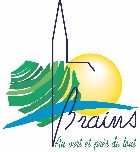 Je soussigné(e)	, responsable légal de NOM-Prénom de l’ enfant…… :Autorise la commune et les services enfance/jeunesse à utiliser votre adresse mail pour vous communiquer des informations ?OUI  NONDéclare avoir pris connaissance du règlement intérieur du service utilisé et en accepte les règles,Autorise les personnes encadrant le service utilisé à prendre toutes les mesures nécessaires en cas d’urgences médicales,Décharge la Mairie de toutes responsabilités en cas d’accident, de vol, qui pourraient survenir avant ou après la prise en charge effective des enfants par les personnels encadrants,M’engage à payer l’accueil périscolaire, la restauration et l’accueil de loisirs mensuellement à la Trésorerie de Saint Herblain ou par prélèvement, après réception de la facture établie par la Mairie de Brains.Je soussigné(e)	, autorise la commune à consulter mon Quotient Familial sur le site de laCAF.Date                            Signature des parentsENFANTENFANTIdentitéPhotoNom :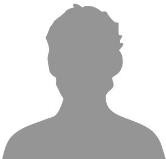 Prénom : Sexe : Date de naissance : Ecole Jules Verne Ecole Sainte Anne Classe (rentrée 2022) :ASSURANCE RESPONSABILITE CIVILEAssureur :Num :RESPONSABLE LEGALRESPONSABLE LEGALResponsable 1Responsable 2Nom :Nom :Prénom :Prénom :Profession :Profession :Situation familiale : Situation familiale : Type : Type : Adresse :Adresse :Email :Email :Tél. :Tél. :Portable :Portable :Tél. Pro. :Tél. Pro. :Numéro Allocataire : CAF MSA Numéro Allocataire : CAF  MSA En cas de séparation, merci de préciser votre organisation de garde alternée (ex : Semaine paire avec le père, et la garde commence le vendredi à 16h30 des semaines impaires)Semaine paire : Semaine impaire :En cas de séparation, merci de préciser votre organisation de garde alternée (ex : Semaine paire avec le père, et la garde commence le vendredi à 16h30 des semaines impaires)Semaine paire : Semaine impaire :PERSONNES A CONTACTERContactContactContactContactNom :Nom :Nom :Nom :Prénom :Prénom :Prénom :Prénom :Type : Type : Type : Type : Tél. :Tél. :Tél. :Tél. :Portable :Portable :Portable :Portable :Appel en cas d'urgence :Appel en cas d'urgence :Autorisé à récupérer l'enfant :Autorisé à récupérer l'enfant :ContactContactContactContactNom :Nom :Nom :Nom :Prénom :Prénom :Prénom :Prénom :Type : Type : Type : Type : Tél. :Tél. :Tél. :Tél. :Portable :Portable :Portable :Portable :Appel en cas d'urgence :Appel en cas d'urgence :Autorisé à récupérer l'enfant :Autorisé à récupérer l'enfant :INFORMATIONS COMPLEMENTAIRESINFORMATIONS COMPLEMENTAIRESAutorisationsRéponsePartir seul : Si vous souhaitez que votre enfant quitte seul, ou accompagné d’un mineur, la structure, une autorisation parentale dûment dâtée et signée est obligatoire (A joindre avec cette fiche).Prise de photo : Nous donnons notre consentement, sans limitation de durée à la diffusion de l’image de notre enfant, à titre gratuit, dans le cadre de reportages, d’articles portant sur les animations réalisées dans les différentes structures.Sport : Nous autorisons notre enfant à participer aux activités sportives mises en place au sein de la structure.Hospitalisation : Nous autorisons le responsable de la structure à prendre, le cas échéant, toutes les mesures (traitement médical,hospitalisation, intervention chirurgicale... ) rendues nécessaires par l’état de santé de l’enfantAppareillageRéponseLunettes : Votre enfant a-t-il besoin de porter des lunettes ?Appareil dentaire : Votre enfant a-t-il besoin de porter un appareil dentaire ?Appareil auditif : Votre enfant a-t-il besoin de porter un appareil auditif ?HandicapRéponseHandicapé : Votre enfant a t-il une notification de la maison départementale des personnes handicapées (MDPH) ?Données complémentairesDonnées complémentairesMon enfant est susceptible de prendre son petit-déjeuner à l'accueil périscolaire :Informations médicalesInformations médicalesInformations médicalesMédecinTéléphoneSpécialitéVaccinFait leDiphtérie, Tétanos, Poliomyélite (DTP)Hépatite AHépatite BMéningocoque CPneumocoqueRougeole, Oreillons, Rubéole (ROR)Tuberculose (BCG)Autre : PIECES JUSTIFICATIVESPIECES JUSTIFICATIVESAttestation CAF du Quotient Familial (sans justificatif, le tarif maximum sera appliqué) ou avis d’imposition si non allocataireAttestation d’assurance responsabilité civile pour chaque enfantMandat de prélèvement SEPA + IBAN-RIB (uniquement en cas de première demande)